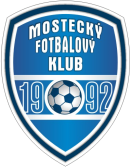 INDIVIDUÁLNÍ PŘÍPRAVA - NESPECIFICKÁ + SPECIFICKÁ FORMA V DOMÁCÍM PROSTŘEDÍ :Starší žáci Mostecký Fotbalový Klub U15, U14, KPSŽ ITP č.1 - období : od 6.4.2020 / do 12.4.2020 :1.den - https://www.youtube.com/watch?v=RJyYNnwQ9Mo - posilovací částJemná technika (tenisáky, molitanové míče, míče č.1, žonglování -  	Challenge - soutěže + natáčení vlastních fotbalových videí)2.den -  https://www.youtube.com/watch?v=RJyYNnwQ9Mo - posilovací částJemná technika (tenisáky, molitanové míče, míče č.1, žonglování -  	Challenge - soutěže + natáčení vlastních fotbalových videí)3.den - https://www.youtube.com/watch?v=RJyYNnwQ9Mo - posilovací částJemná technika (tenisáky, molitanové míče, míče č.1, žonglování -  	Challenge - soutěže + natáčení vlastních fotbalových videí)4.den -  https://www.youtube.com/watch?v=RJyYNnwQ9Mo - posilovací částJemná technika (tenisáky, molitanové míče, míče č.1, žonglování -  	Challenge - soutěže + natáčení vlastních fotbalových videí)5.den - https://www.youtube.com/watch?v=RJyYNnwQ9Mo - posilovací částJemná technika (tenisáky, molitanové míče, míče č.1, žonglování -  	Challenge - soutěže + natáčení vlastních fotbalových videí)6.den - https://www.youtube.com/watch?v=RJyYNnwQ9Mo - posilovací částJemná technika (tenisáky, molitanové míče, míče č.1, žonglování -  	Challenge - soutěže + natáčení vlastních fotbalových videí)7.den - https://www.youtube.com/watch?v=RJyYNnwQ9Mo - posilovací částJemná technika (tenisáky, molitanové míče, míče č.1, žonglování -  	Challenge - soutěže + natáčení vlastních fotbalových videí)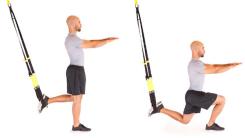 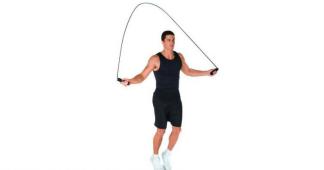 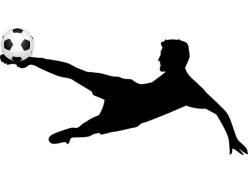 